Группа АДП-12, предмет «Математика»07.09.2020 г.Сюткина Надежда Юрьевна Ответы отправлять на электронную почту: sytkinan@mail.ruЗадание: ознакомиться с лекцией. Тема: Сравнение дробейПродолжаем изучать дроби. Сегодня мы поговорим об их сравнении. Тема интересная и полезная. Она позволит новичку почувствовать себя учёным в белом халате.Суть сравнения дробей заключается в том, чтобы узнать какая из двух дробей больше или меньше.Чтобы ответить на вопрос какая из двух дробей больше или меньше, пользуются операциями отношения, такими как больше (>) или меньше (<).Ученые-математики уже позаботились о готовых правилах, позволяющие сразу ответить на вопрос какая дробь больше, а какая меньше. Эти правила можно смело применять.Сравнение дробей с одинаковыми знаменателямиДроби, которые нужно сравнить, попадаются разные. Самый удачный случай это когда у дробей одинаковые знаменатели, но разные числители. В этом случае применяют следующее правило:Из двух дробей с одинаковыми знаменателями больше та дробь, у которой числитель больше. И соответственно меньше будет та дробь, у которой числитель меньше.Например, сравним дроби  и   и ответим, какая из этих дробей больше. Здесь одинаковые знаменатели, но разные числители. У дроби   числитель больше, чем у дроби  . Значит дробь   больше, чем  . Так и отвечаем. Отвечать нужно с помощью значка больше (>)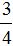 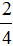 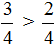 Этот пример можно легко понять, если вспомнить про пиццы, которые разделены на четыре части.  пиццы больше, чем  пиццы: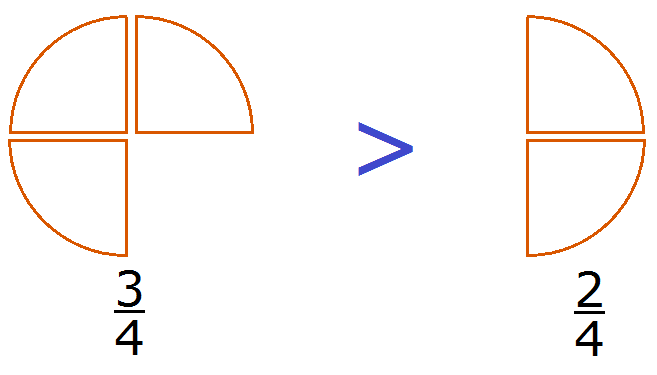 Сравнение дробей с одинаковыми числителямиСледующий случай, в который мы можем попасть, это когда числители дробей одинаковые, но знаменатели разные. Для таких случаев предусмотрено следующее правило:Из двух дробей с одинаковыми числителями больше та дробь, у которой знаменатель меньше. И соответственно меньше та дробь, у которой знаменатель больше.Например, сравним дроби  и . У этих дробей одинаковые числители. У дроби  знаменатель меньше, чем у дроби . Значит дробь  больше, чем дробь . Так и отвечаем: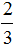 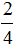 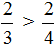 Этот пример можно легко понять, если вспомнить про пиццы, которые разделены на три и четыре части.  пиццы больше, чем  пиццы: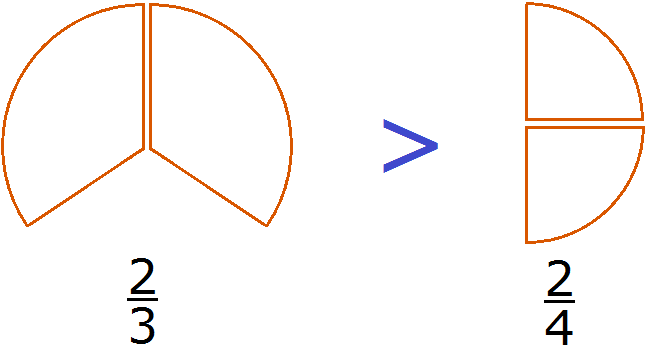 